Journée mondiale de prièredes femmesJMP 2018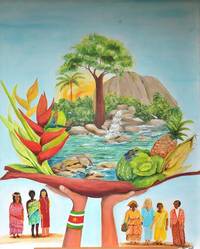 							SAMEDI 3 MARS 2018Pour 						  pour prier avec un pays   Le SURINAMECélébration œcuménique ouverte à tous18h à la SourceEglise Protestante de la Réunion123 allée des Saphirs St Denis